Vendredi  23 février nous avons fêté carnaval à l’école. Pour l’occasion nous avons fait des crêpes. Merci aux mamans qui nous les ont cuites, elles étaient délicieuses !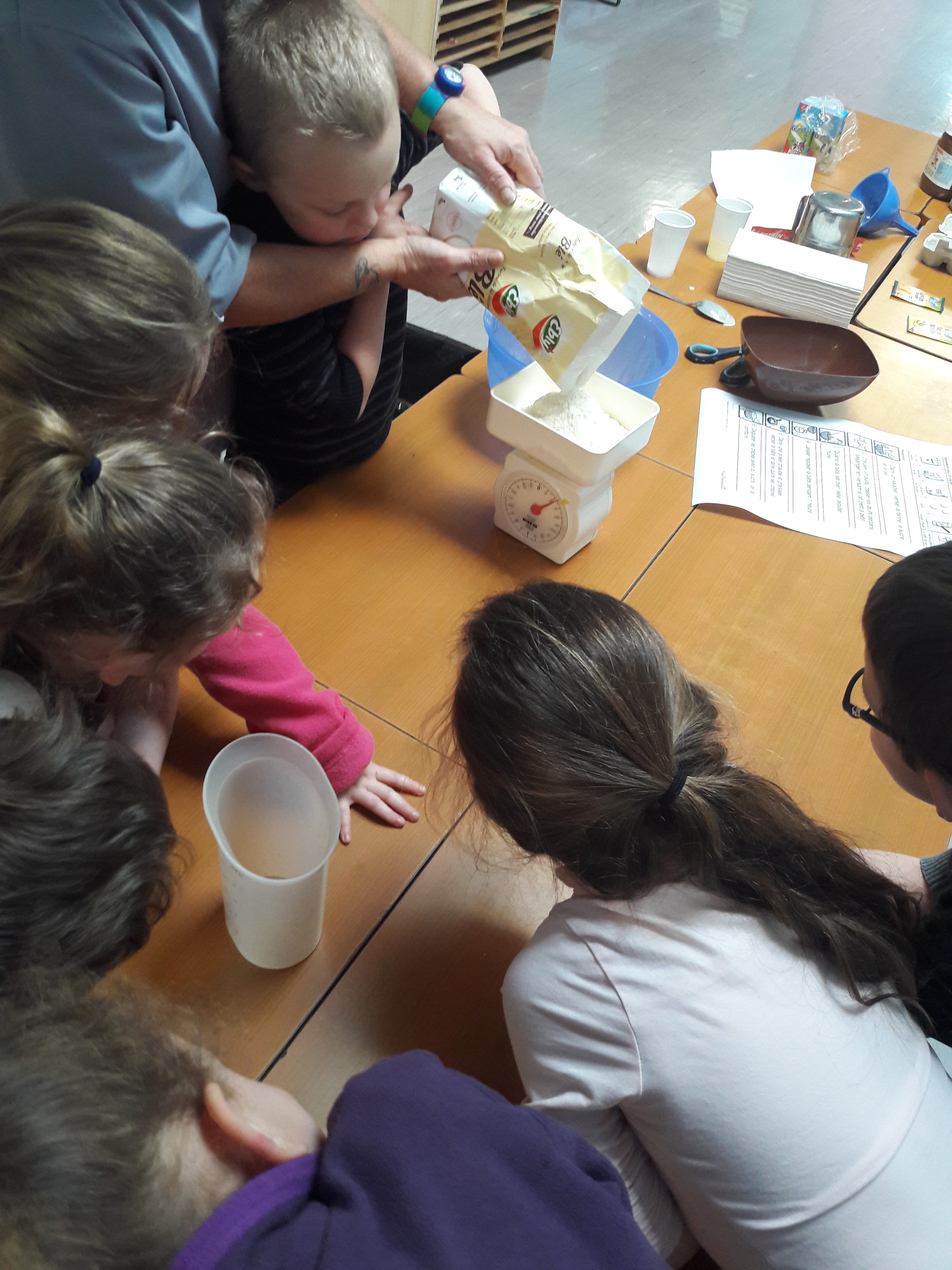 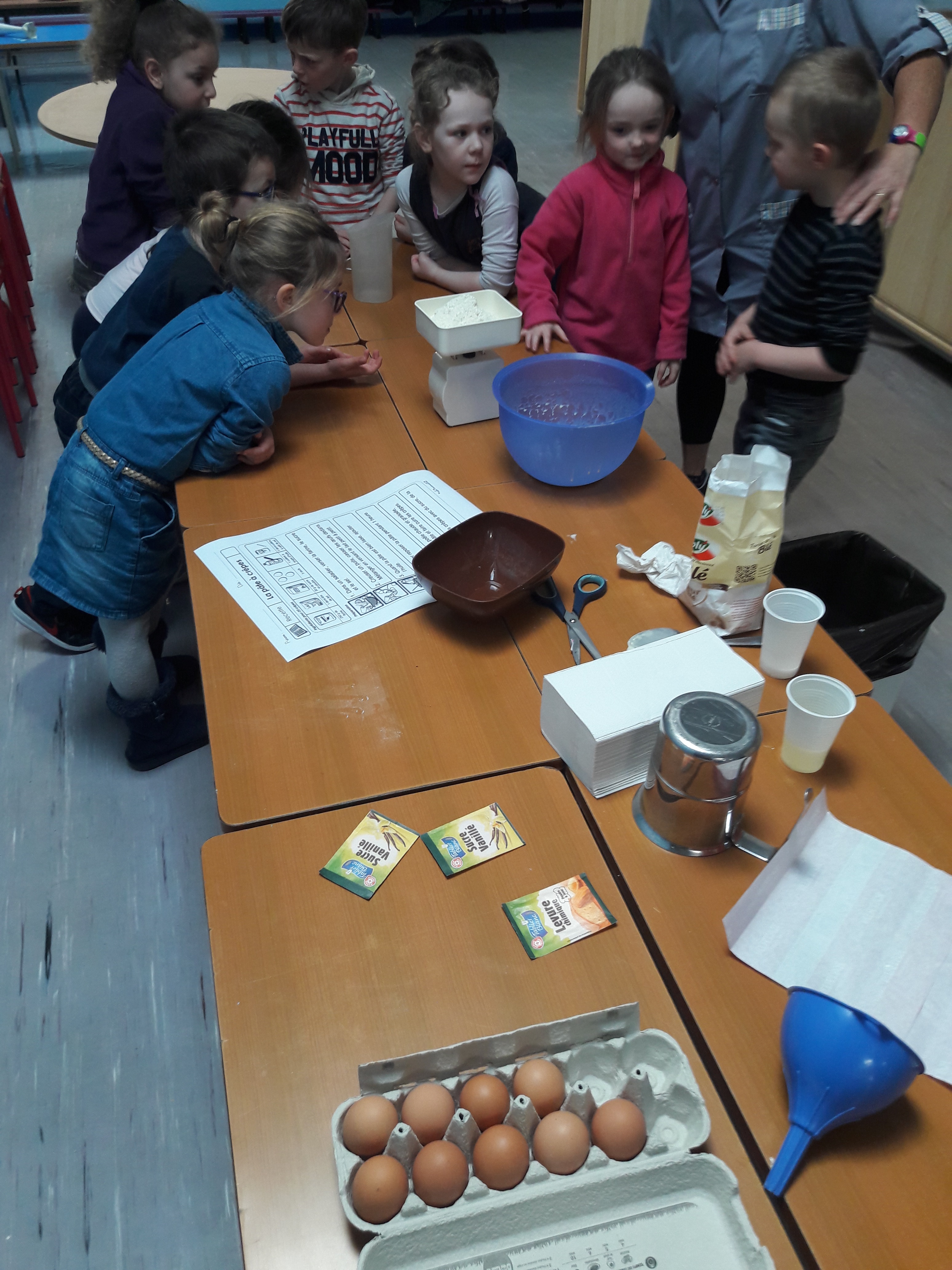 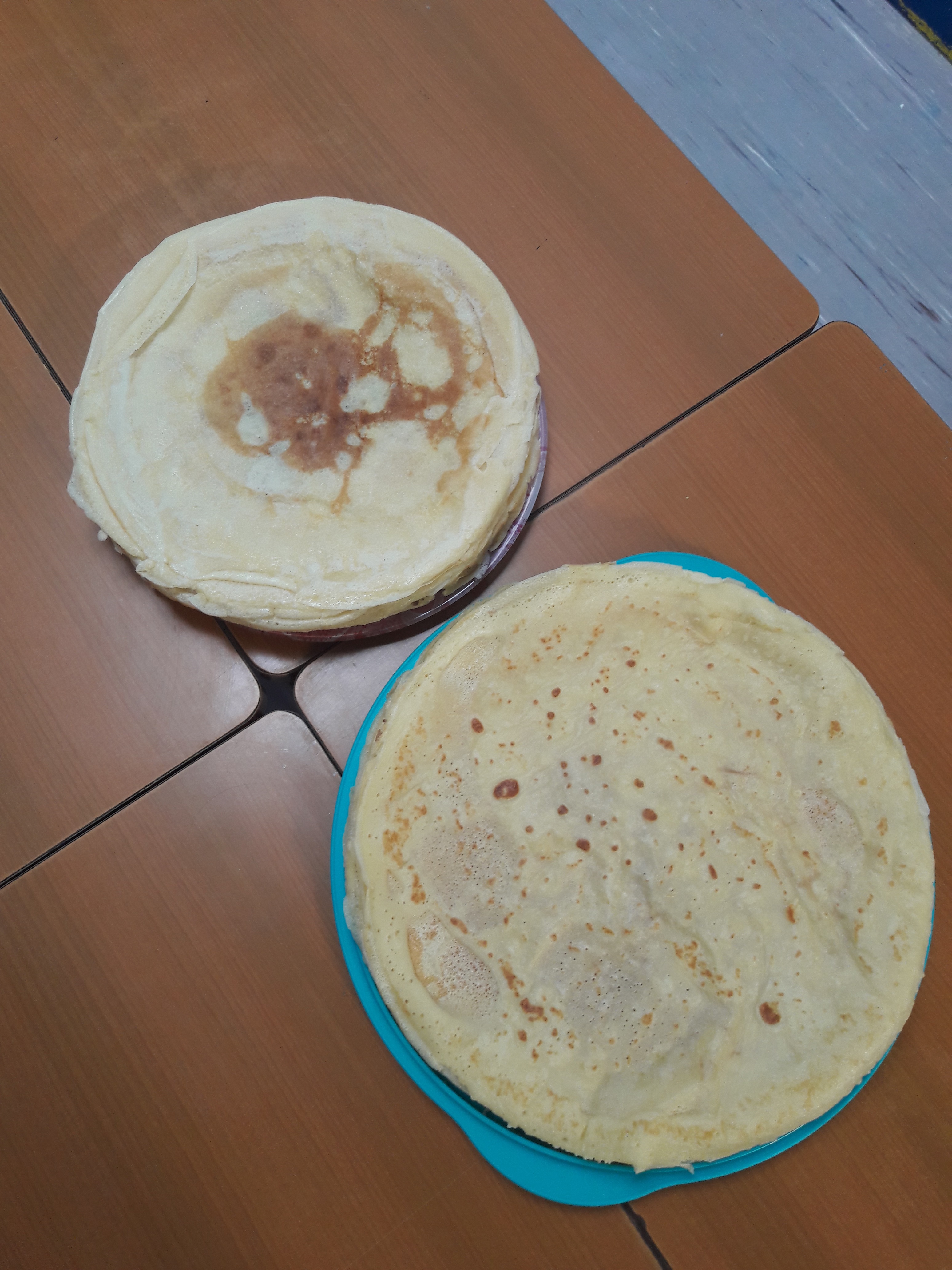 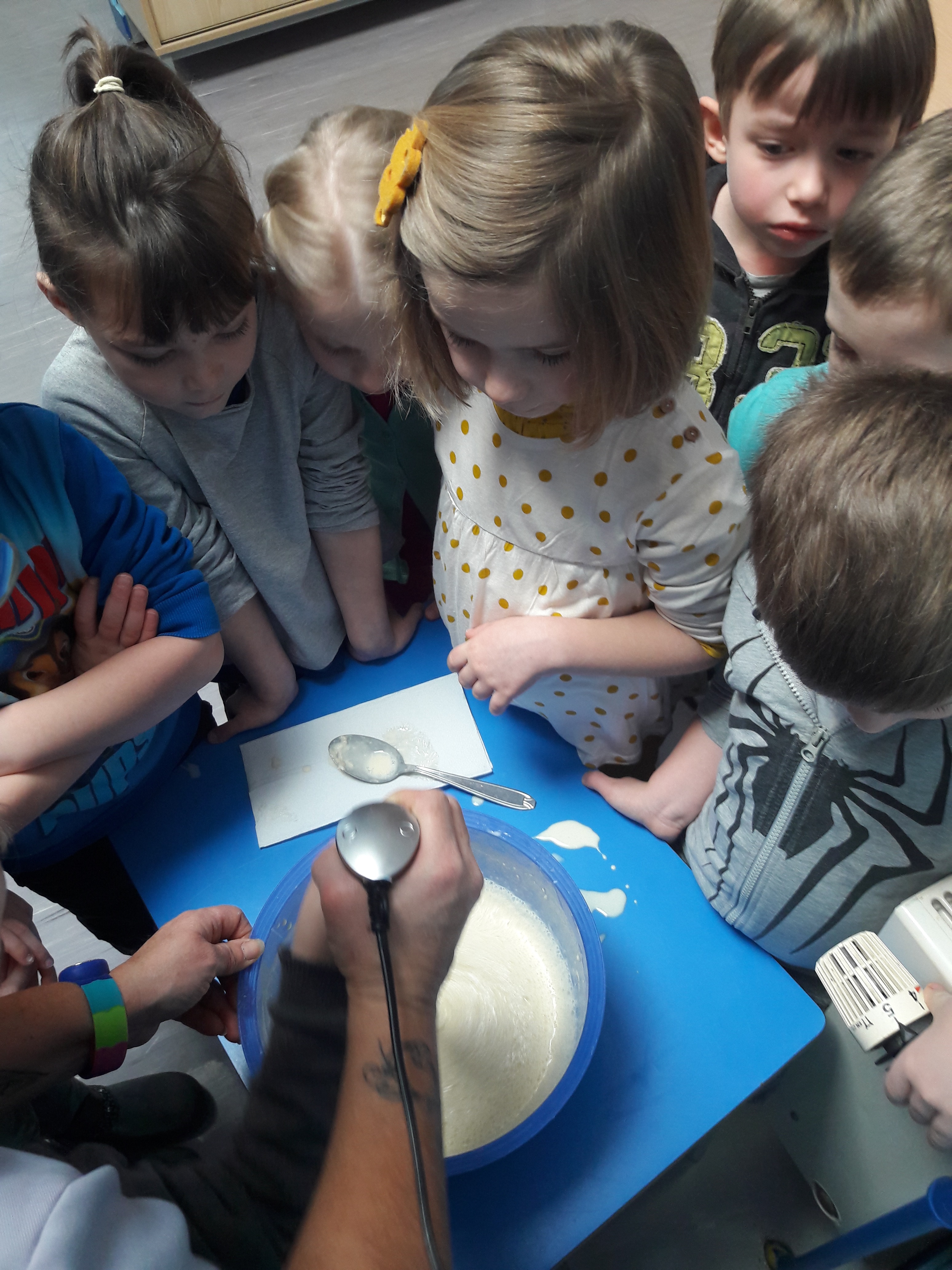 